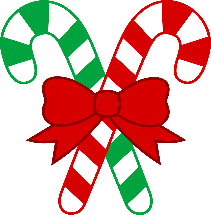 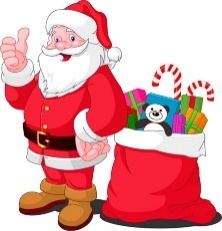 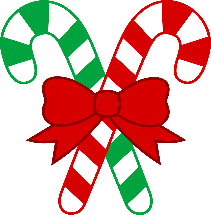 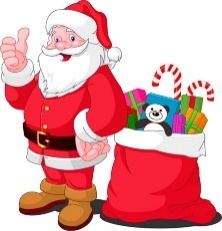 Second Grade                    December 10 - 14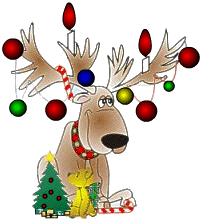 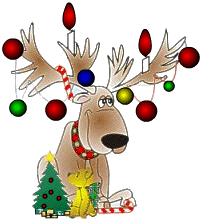 Vocabularynatural forces – the Earth’s forces (weather, natural disasters, water) that create landformsocean – a large body of salt water surrounding a continentplain – a large, flat area of landplateau – a raised area of land that is flat on topriver – a flowing body of water that empties into a sea or oceanvalley – a low place between mountains or hillsbody of water – a landform filled with waterhill – a raised mound of landisland – a piece of land surround by waterlandform – any shape in the landlake – a body of water surrounded by landmountain – a very tall land form with steep sides and a peak